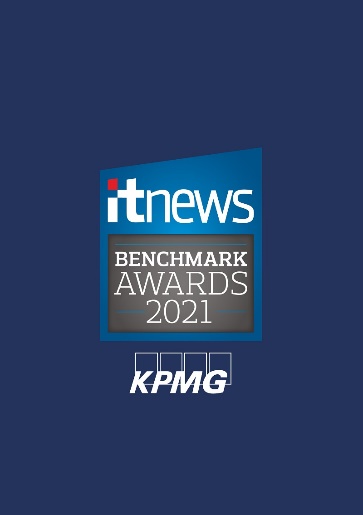 	This document is for reference only. Do not send it to us. 	To enter the iTnews Benchmark Awards 2021, fill in the online entry form here.About this documentYou can refer to this document when preparing your awards entry. When you are ready to submit your entry, you must fill in the online entry form here.The iTnews Benchmark Awards 2021Thank you for deciding to consider entering your project to iTnews for consideration in the 2020/21 iTnews Benchmark Awards.

Answering the questions below should take no more than 10-15 minutes. We aim to balance brevity with the right kinds of questions to determine the strength of your project.You can ask questions about the Awards by emailing us here.CriteriaTo be eligible for the iTnews Benchmark Awards 2021, your project MUST:Have commenced after March 31, 2019, and been completed before September 30th, 2020.Be conducted by an Australian organisation or solely within the Australian subsidiary of a multinational organisation
Pilot projects are welcome, if testing with actual end-users or customers has completed.Who can enter?The awards focus on projects by large end-user organisations, which are invited to nominate projects.Technology companies/contractors can also nominate client projects, but they must have approval from their client to nominate the project and to submit information about it. This is a client-focused awards program, focusing on the client’s challenges and how a project helped them. So the client must also be prepared to accept an award and speak about the project publically (finalists will be invited to speak on video about their project). The client will also be invited to attend the iTnews Benchmark Awards event (pending COVID-19 regulations) if their project is a finalist.

Why enter?Become an alumni of Australia's premier IT awards program among the industry's top IT leaders. See all past winners here.Winners will receive recognition on iTnews, which is read by thousands of people every day.If your project is a finalist, your video about your project will be seen on the iTnews Benchmark Awards micro-site.Finalists and winners will also receive recognition in an online awards ceremony video published on the iTnews Benchmark Awards micro-site.Or, if government COVID-19 restrictions allow, winners will be announced at a series of dinners in March 2021 at the KPMG offices in Barangaroo in Sydney.All winners and finalists will receive a brand pack containing the awards logo to use on their social profile, email signature etc iTnews reserves the right to publish details of your award entry, but will not publish information that you indicate is confidential.When is the deadline for entries?The deadline for entries has been extended to December 4, 2020.Top of Form2021 Award categories
There will be eight project awards:Best Federal Government Project - Projects conducted by federal government departments or agencies that result in either internal efficiencies or improved citizen services.Best State Government Project - Projects conducted by state government departments or agencies that result in either internal efficiencies or improved citizen services.Best Local Government Project - Projects conducted by local governments that result in either internal efficiencies or improved citizen services.Best Industrial & Primary Production Project - Projects across all classes of industry – agriculture, resources, manufacturing – that demonstrably improve productivity or product delivery.Best Education Project - Projects conducted by or for educational institutions at all levels – from childcare to University to adult education – that deliver either internal efficiency or better experiences and outcomes for students.Best Health Project - Projects conducted by any organisation delivering health services that demonstrably improve staff productivity and/or service delivery to patients.Best Finance Industry Project - Projects conducted by participants in the financial services industries that either improve internal operations or result in improved products and/or service delivery to corporate or retail customers.Best Mass-Market Project - This category is for projects that serve consumers in activities in which the end-user is a member of the public going about their daily lives. We suggest this category for companies focused on retail, media & entertainment, telecommunications services, tourism, transport and automotive. Projects should demonstrate improvements to internal operations and/or result in improved products and/or service delivery to corporate or retail customers.Lastly, one project from among the category winners will be selected as Australian Technology Project of the Year.Submissions will be judged according to:The strength of the business case for the project.The project’s delivery – evidence of agility, creative applications of IT and competencies developed, whilst keeping within targeted scope, deadline and cost.Whether new ground was forged – in terms of innovation and new technologies or approaches, and how this risk was managed.Return on investment – anticipated or measured.*1. Please enter your details below.First NameLast NameWork EmailJob TitleOrganisationPhone*2. Choose your award category from the list below.Federal Government State Government Local Government Industrial & Primary Production EducationHealthFinanceMass-Market*3. Upload an image that shows off your project.Choose an image that you would like to see featured in any news story about your project. We accept .PNG, .JPG or .GIF. We prefer large professionally-taken shots, at 1400 x 900 or larger. File size limit: 16MB*4. Upload a high resolution logo of the key organisation involved in the project.This is for our use if your project is a finalist. File size limit: 16MB5. Please name your IT project for consideration:(In fewer than ten words. Project must have commenced after March 31, 2019, and been completed before September 30th, 2020.)*6. Please provide a brief description of the technology project, including commencement and completion dates: (In fewer than 400 words)*7. What was the ultimate aim of the project?(In fewer than 50 words)TECHNOLOGY*8. Was there any bespoke software development required by your team? What technology products were used?(In fewer than 100 words)*9. Were the services of any technology services providers or consultancies involved? What did they contribute to the project?(In under 100 words)*10. What return on investment was projected? What has been measured?(Evidence of ROI will be weighted higher during the judging process)
STRATEGY*11. Please name the CIO/senior IT decision maker responsible for delivery of this IT project (i.e. recipient for award):*12. Please provide the names and contact details of two peers (ideally, direct reports to the CIO/project lead or executives they report to) who would be willing to endorse the project and those that led its implementation.*13. Please name the team members directly responsible for delivery of the project:(if applicable)*14. How does this project fit within your organisation’s broader business strategy?(In fewer than 200 words)*15. How does this technology implementation set you apart from the rest of your industry?(In fewer than 200 words)*16. How did you manage change and win staff over to the new technology?(In fewer than 200 words)*17. How was the business case pitched to other senior stakeholders? How did you gain executive sponsorship?(In fewer than 200 words)Thank you for your submission! Please press 'done' to submit your entry. iTnews reserves the right to publish details of your award entry, but will not publish information that you indicate is confidential. The Benchmark Awards judging panel will review submissions. Finalists will be announced on December 14 on iTnews.iTnews has assembled a panel of judges who will then consider a shortlist selected by our editorial and management team.Winners will be announced in a video awards ceremony published online by iTnews on March 25.Or, if government COVID-19 restrictions allow, winners will be announced at a series of dinners in March 2021 at the KPMG offices in Barangaroo in Sydney.Please press 'done' to submit your entry. Best of luck!If your entry is a finalist, our team will be in contact in December.	This document is for reference only. Do not send it to us. 	To enter the iTnews Benchmark Awards 2021, fill in the online entry form here.